Приёмы технологии развитиякритического мышления на уроках литературного чтения в начальной школе.Учитель начальных классов МАОУ «СОШ №31»Трофимова Юлия ПрокопьевнаТехнология развития критического мышления предполагает гуманистический подход к обучению, в противоположность авторитаризму, предполагает личностную вовлеченность обучающегося в процесс учения: ученик в нём инициативен и самостоятелен, он учится осмысленно, его любознательность поощряется.Авторы говорят, что мы даём ребёнку не рыбу, а удочку, т.е. что он сам «поймает». «Каждый получает ровно столько, сколько вкладывает сам».Ценность данной технологии и в том, что она учит детей слушать и слышать, развивает речь, даёт возможность общения, активизирует мыслительную деятельность, познавательный интерес, побуждает детей к действию, поэтому работают все. Уходит страх, повышается ответственность ученика за свой ответ, учитель и учащиеся вместе участвуют в добывании знаний.Конструктивную основу «технологии критического мышления» составляет базовая модель трех стадий организации учебного процесса: «Вызов – осмысление – размышление». Рассмотрю эти стадии подробно на примере работы с текстами на уроках литературного чтения. Приёмы работы с литературными текстами на стадии «Вызов»С.В. Михалков «Мой щенок»К этому этапу относится и работа с заголовком и с иллюстрацией. Например, можно предложить отгадать ребус.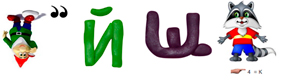 Или использовать приём «Пропуск букв». Нужно вставить буквы гласных в слова и угадать название произведения.М…й щ…н…кРаботу над этим стихотворением можно начать и с иллюстрации к тексту.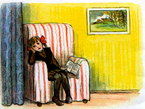 Учитель задаёт вопросы: - Что вы можете сказать о девочке? Почему она грустная?После того, как дети отгадают название стихотворения или поработают с иллюстрацией, учитель просит предположить, о чём может идти речь в этом произведении. Приём называется «Дерево предсказаний».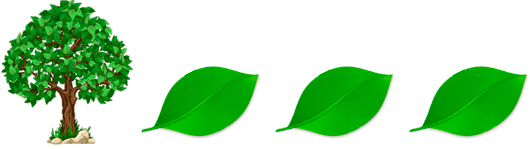 Детям предлагают поработать в группах. У них на столах лежат листочки, детям нужно написать на них свои предсказания, предположения. Далее учитель задаёт вопрос: А что надо сделать, чтобы узнать точно, что произошло? Надо прочитать текст. И таким образом мы переходим ко второму этапу - этапу работы с тексом во время чтения.Другие приёмы:Приём «Корзина идей» (аналогичен Дереву предсказаний)Групповая работа. Каждая группа после предварительного обсуждения высказывает своипредположения: Приём «синквейн». В переводе с французского слово «синквейн» означает «пять».В данном случае речь идёт о работе, состоящей из пяти этапов. Вот некоторые возможности использования данной стратегии на уроке чтения.
 При прохождении учебного материала из раздела «Русские народные сказки» предлагаем определить значение слова сказка на основе составления синквейна.
1. Имя существительное, выраженное одним словом. ( Сказка)2. Описание темы именами прилагательными. ( Волшебная, бытовая)3. Описание действия. (Читать, пересказывать, учить)4. Фраза, выражающая отношение автора к теме. (Сказка – ложь, да в ней намёк)5. Слово – синоним. (Фантазия, выдумка)Приёмы работы с литературными текстами на стадии «Осмысление»Н. Сладков «Еловая каша»Интересный приём – «чтение с остановками».Материалом для его проведения служит повествовательный текст.На основной части урока текст читается по частям. После чтения каждого фрагмента ученики высказывают предположения о дальнейшем развитии сюжета.У всех день рождения − радость. А у клестят − беда. (чёрные листы)-Давайте прочитаем первое утверждение еще раз. (читают) Можем ли мы согласиться с этим? Выскажите свою точку зрения. А как вы думаете, что автору позволяет так утверждать? (собственный опыт).-Давайте прочитаем второе утверждение. Как вы думаете, почему день рождения у клестят может быть бедой? (ответы)-Давайте проверим наши предположения, читая текст далее. Достаньте голубые листы. Читаем.Ну что за радость вылупиться зимой? Мороз, а ты голышом. Один затылок пухом прикрыт.У всех птиц родители как родители, детей летом выводят, когда тепло и сытно. Одним клестам законы не писаны. Угораздило же высидеть клестят зимой, да ещё двадцать девятого февраля! Что это за день рождения, который бывает один раз за четыре года? Прямо хоть плачь: ни зелени, ни гусеничек; снег, холод...-Давайте найдем в тексте слова, которые подтверждают слова автора о том, что ДР у клестят беда.-Давайте узнаем, а что же родители?  А родители хоть бы что!Вон папа-клёст − сидит себе на ёлке и песни поёт. А у самого пар из клюва, будто трубку курит!-Скажите, а с чьих слов мы с вами узнали о жизни клестят? (автора или клестов). В тексте есть прямое указание на того, чьи это слова.(слайд)Это я так про клестят думаю.-Как вы считаете, почему автора заинтересовала эта тема? (ответы)-Продолжим чтение и достанем желтые листы. Прочитайте часть текста, выделенную рамочкой.Только вижу, что сами клестята живут не тужат!Клестята кашу едят. Хороша каша из еловых семян! Каши наедятся − и спать. Снизу гнездо − как пуховая перинка, сверху мама − как перяное одеяльце. А изнутри каша греет. Ёлка клестят баюкает, ветер им песни мурлычет.-А теперь я предлагаю обратиться вам к энциклопедии и узнать, как же на самом деле живут клесты. Подтвердилось ли то, что мы узнали из рассказа научными фактами? Т.е. автор передал нам информацию о клесте, но только в художественной форме. Продолжим читать рассказ на красных листочках.  Немного дней прошло − выросли клестята. Ни горлышки не застудили, ни носы не отморозили. Да толстые такие, что в гнезде тесно. И неугомонные: чуть из гнезда не вываливаются.-Изменился ли теперь наш взгляд на жизнь клестят, наши ощущения поменялись?(красная шляпа)-Давайте вернемся в начало текста и еще раз прочитаем второе предложение.А у клестят − беда.-Можем ли мы теперь согласиться, что ДР у клестят беда, после всего что мы узнали из текста? А автор тоже думает, что у клестят беда? (ответы) А почему тогда он начинает свой рассказ с такого утверждения? (вовлечь, заинтересовать). Удалось автору достичь этой цели?-Но это еще не конец рассказа. Достаньте белые листы.Это, наверное, всё от забот маминых и от еловой каши.А ещё от яркого солнышка и морозного ветра.Нет, день рождения − всегда счастливый день.Пусть даже зима и мороз. Пусть даже двадцать девятого февраля.Всё равно!-Обратите внимание, как автор расположил предложения в этом абзаце. Почему? (ответы). Наверно он хотел привлечь наше внимание к каждой мысли.-Скажите, пожалуйста, а вы обратили внимание, что мы читаем рассказ без названия? Вы бы как озаглавили его? Вот такие разные у нас возникли варианты. А вот автор назвал свой рассказ «Еловая каша».Метод «6 шляп»Цель методаНаучить людей лучше понимать особенности своего мышления, контролировать свой образ мыслей и более точно соотносить его с поставленными задачами с целью более эффективного использования процесса мышления при решении проблем. Пример работы по методу «6 шляп» по сказке «Курочка Ряба»Белая шляпа (факты)- старики одинокие, жили бедно, в хозяйстве одна курица.Красная шляпа (эмоции) Яйцо зо-ло-то-е!!! Курица-Жар- птица!!! Яйцо-били-вандалы!!! Мышь разбила яйцо-вселенское горе!!!Чёрная шляпа (проблемы, сложности) -зачем это золотое яйцо? Его выкрали воры.Жёлтая шляпа (положительные эмоции)-продали яйцо, построили новую избу, закатили пир горойЗелёная шляпа (новый подход) -новая сказка о приключенияхСиняя шляпа (обобщение)Приёмы работы с литературными текстами на стадии «Размышление»Приём «Жокей и лошадь».Класс делится на две группы: «жокеев» и «лошадей». Первые получают карточки с вопросами, вторые - с правильными ответами. Каждый «жокей» должен найти свою «лошадь».Широко известен и применяется активно на любой из фаз урока прием «Толстые и тонкие вопросы». «Тонкие» вопросы репродуктивного плана, а вопросы, требующие размышления, - «толстые». После прочтения текста ученики, объединившись в группы, составляют несколько вопросов. Заданные вопросы являются для учителя способом диагностики знаний ученика, так как они демонстрируют уровень погружения в текст, умение анализировать.Например: Для этого стихотворения дети составили тонкие вопросы:Сколько часов девочка ждала щенка?Где лежит больной щенок?Какое животное впилось в хвост щенку?Толстые вопросы:Почему девочка переживала о пропаже щенка?Что чувствовала бы девочка, если щенок не вернулся домой?Приём , используемый на уроках - «Ромашка Блума»(или «Ромашка вопросов»). Читая произведение В.Берестова «Аист и Соловей», учащимся предлагается поработать в группах. Свои вопросы они записывают на лепестках. Вот пример одной из групп: 
Простые вопросы: Где жил мудрый человек? Какие птицы прилетали к мудрецу? 
Объясняющие вопросы: Почему мудрец научил Соловья петь, а Аиста- нет? 
Уточняющие вопросы: Верно ли, что Соловей был очень воспитанной птицей? Что навело вас на мысль, что Соловья научат петь, а Аиста –нет? 
Оценочные вопросы: Какие чувства возникли, когда к мудрецу прилетел Соловей? Что вы можете сказать о поведении Аиста? 
Практические вопросы: Как бы вы поступили на месте Аиста? 
Творческие вопросы: Что было бы, если бы Аист повёл себя по-другому? Что было бы, если бы в далёкой стране не жил старый мудрый человек? Прием «Уголки» - можно использовать на уроках литературного чтения при составлении характеристики одного из героев какого-либо произведения. Класс делится на две группы. Одна группа готовит доказательства, используя текст и свой жизненный опыт, положительных качеств героя, другая - об отрицательных, подкрепляя свой ответ выдержками из текста. Данный прием используется после чтения всего произведения. В конце урока делается совместный вывод. Такой прием учит детей диалогу, культуре общения.Таким образом, использование приемов КМ на уроке позволяет эффективно соблюдать временной режим урока и поддерживать нужный темп урока. Использование данных приемов позволяет воспринимать информацию учащимся через различные каналы восприятия, активизируя разные полушария мозга. Это обеспечивает максимальную заинтересованность учащихся с разными физиологическими особенностями.     «Жокеи»«Лошади»Сбилась с ног - …устала, измучиласьОбед - …основное принятие пищи, обычно в середине дняЩенок - …детёныш собакиЖбан - …небольшой сосуд для жидкостей с крышкойКладовка - …небольшое помещение без окон в жилом помещении для хранения вещейРой - …Семья насекомых, образующих во главе с маткой отдельную группу